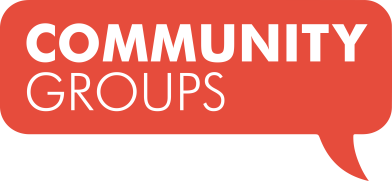 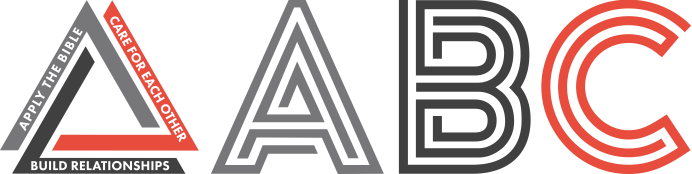 The Sin of Control	June 4, 2023Subtle Sins of Society, James 4:13-17	Community Group Discussion QuestionsICEBREAKER (5-10 Minutes)Share your name and answer the following question:What is your favorite summer activity/thing to do in the summer?OPENING THE DISCUSSION (5-10 Minutes) – Have someone recap the message in about a minute or two and then ask the following questions:What is one thing from your notes on Drew’s sermon that you would like to discuss today?What are some of your hopes or plans for the next year? What area of your life do you attempt or desire to control?DIGGING DEEPER (10 Minutes) – ask everyone to follow along in their Bible or Bible app. You might consider looking up these passages online and sharing your screen to review them together. Read James 4:13-17.How does James’ view of the future change the way we plan?What do you think James’ purpose is in saying our lives are a mist/vapor?Proverbs 16:9 and 19:21. How do these passages encourage or disturb you? Why?APPLYING IT (10-20 Minutes) Drew said that we often try to GET from God rather than BE with God. How have you done this lately?What might it look like to surrender your plans to God?Where in your life do you need to give credit to God rather than yourself?